Questions adapted from Score21 and SchoolNet 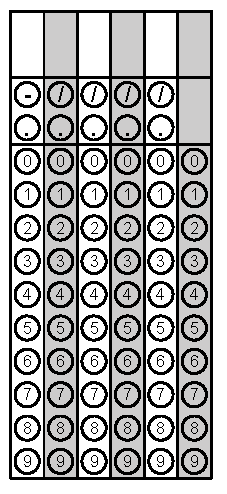 Problem 1Problem 2Gridded ResponseMondayIf quadrilateral DEFG is rotated 90o clockwise around the origin, list the new coordinates for each of the vertex points. 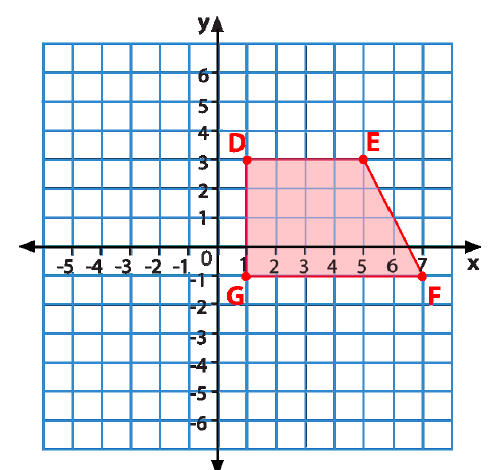 DJ is starting a smoothie company.  He wants to start out small and only offers strawberry, banana, or peach smoothies with fruit, granola, or nuts added in.  How many smoothies can DJ offer?Problem 2TuesdayOnce the proposed bridge is built, how many miles will be saved driving from Town A to Town B?A freight elevator is designed to hold 2600 pounds.  A 170 lb. workman has to move 80 lb. boxes to storage.  What is the maximum number of boxes he can move on each trip? Problem 1WednesdayAt the market, Meyer buys a bunch of bananas for $0.45 per pound and frozen lasagna for $5.99.  If Meyer’s total was $9.14, how pounds of bananas were purchased?Tracy keeps her cat’s food in a can that is 8 inches tall and has a diameter of 6 inches.  She keeps her dog’s food in a can 10 inches tall with a diameter of five inches.  Which container can hold more food?Problem 1ThursdaySimplify the following expression so that there are only positive exponents. The measures of the angles of a triangle are 60o, 25o, and 95o.  What is the measure of the largest exterior angle of the traingle?Problem 2 FridayPhil is Tom's father. Phil is 35 years old. Three years ago, Phil was four times as old as his son was then. How old is Tom now?By the end of its 1st week a new movie has grossed $4.6 million.  By the end of the sixth week it had grossed $13.8 million.  If the movie continues to make money at the same rate, how much will it make by the 9th week?Problem 2